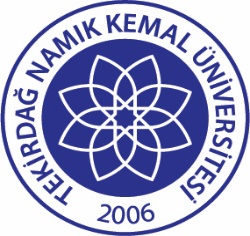 TNKÜ AĞIZ VE DİŞ SAĞLIĞI UYGULAMA VE ARAŞTIRMA MERKEZİORTODONTİ SEFALOMETRİK ANALİZ FORMUDoküman No:EYS-FRM-273TNKÜ AĞIZ VE DİŞ SAĞLIĞI UYGULAMA VE ARAŞTIRMA MERKEZİORTODONTİ SEFALOMETRİK ANALİZ FORMUHazırlama Tarihi:05.01.2022TNKÜ AĞIZ VE DİŞ SAĞLIĞI UYGULAMA VE ARAŞTIRMA MERKEZİORTODONTİ SEFALOMETRİK ANALİZ FORMURevizyon Tarihi:--TNKÜ AĞIZ VE DİŞ SAĞLIĞI UYGULAMA VE ARAŞTIRMA MERKEZİORTODONTİ SEFALOMETRİK ANALİZ FORMURevizyon No:0TNKÜ AĞIZ VE DİŞ SAĞLIĞI UYGULAMA VE ARAŞTIRMA MERKEZİORTODONTİ SEFALOMETRİK ANALİZ FORMUToplam Sayfa Sayısı:1